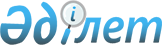 О внесении дополнения в постановление Правительства Республики Казахстан от 31 декабря 2008 года N 1355
					
			Утративший силу
			
			
		
					Постановление Правительства Республики Казахстан от 15 мая 2009 года № 733. Утратило силу постановлением Правительства Республики Казахстан от 19 марта 2012 года № 340      Сноска. Утратило силу постановлением Правительства РК от 19.03.2012 № 340 (вводится в действие со дня первого официального опубликования).      Правительство Республики Казахстан ПОСТАНОВЛЯЕТ : 



      1. Внести в постановление Правительства Республики Казахстан от  31 декабря 2008 года N 1355 "Об утверждении перечня акционерных обществ и хозяйственных товариществ, сто процентов голосующих акций (долей участия) которых принадлежат государству, у которых государственные органы, осуществляющие права владения и пользования ими, приобретают товары, работы и услуги без применения норм Закона Республики Казахстан "О государственных закупках", регламентирующих выбор поставщика и заключение с ним договора о государственных закупках" (САПП Республики Казахстан, 2008 г., N 50, ст. 567) следующее дополнение: 



       перечень акционерных обществ и хозяйственных товариществ, сто процентов голосующих акций (долей участия) которых принадлежат государству, у которых государственные органы, осуществляющие права владения и пользования ими, приобретают товары, работы и услуги без применения норм Закона Республики Казахстан "О государственных закупках", регламентирующих выбор поставщика и заключение с ним договора о государственных закупках, утвержденный указанным постановлением дополнить строкой, порядковый номер 89, следующего содержания: 

"                                                                       ". 



      2. Настоящее постановление вводится в действие со дня подписания. 

              Премьер-Министр 

      Республики Казахстан                       К. Масимов 
					© 2012. РГП на ПХВ «Институт законодательства и правовой информации Республики Казахстан» Министерства юстиции Республики Казахстан
				89 Акционерное общество "Национальный центр по управлению персоналом государственной службы" Агентство Республики Казахстан 

по делам государственной службы 

  